CUKRAŘINKY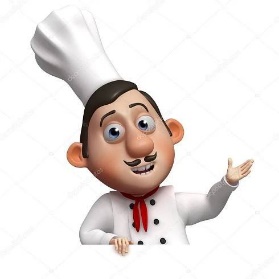 V kroužku cukrařinek se děvčata  a chlapci naučí připravovat chutné sladké pokrmy české i mezinárodní kuchyně. Během přípravy se seznámí s etiketou stolování a hygienickými zásadami. Také se dozví zajímavé informace o skladbě potravin.Tento kroužek podpoří u dětí kreativitu a snad i chuť pomáhat rodičům doma při vaření .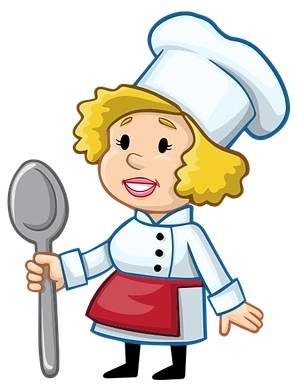 Děti si své kuchařské výtvory společně snědí nebo si je odnesou domů.skupina termín: úterý, 12:30-14:00vhodné pro děti: 1. a 2. třídy, maximální počet účastníků je 10cena: Kč 1 200 + Kč 300 na nákup surovin (1. pololetí)místo: cvičná kuchyňka ZŠ T.G.M Praha 7s sebou: pracovní tričko nebo kuchařskou zástěru, utěrku, krabičku na hotový pokrmskupinatermín: úterý, 14:00-15:30vhodné pro děti: 3. a 5. třídy, maximální počet účastníků je 10cena: Kč 1 200  + Kč 300 na nákup surovin (1. pololetí)místo: cvičná kuchyňka ZŠ T.G.M Praha 7s sebou: pracovní tričko nebo kuchařskou zástěru, utěrku, krabičku na hotový pokrmKontakt: Ivana Horáková, třídní učitelka 3.B, horakova@zstgm7.cz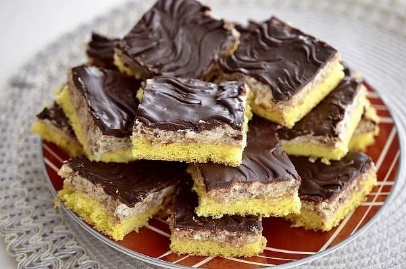 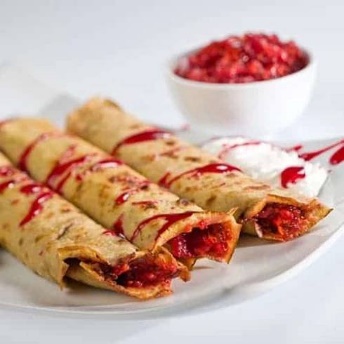 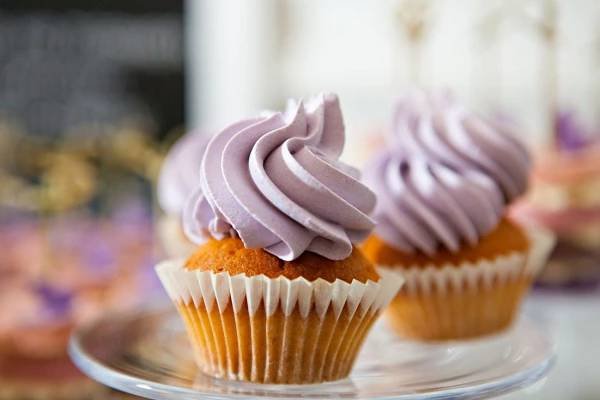 